Understanding the mechanisms and the drivers of antimicrobial resistanceAlison H. Holmes MD1*, Luke S.P. Moore MPH1, Arnfinn Sundsfjord MD2,3, Martin Steinbakk MD4, Sadie Regmi MBChB5, Abhilasha Karkey DPhil6, Philippe J. Guerin MD7,8, Laura J.V. Piddock PhD9.1. National Institute of Health Research Health Protection Research Unit in Healthcare Associated Infection and Antimicrobial Resistance, and Department of Infectious Diseases, Imperial College London, Hammersmith Campus, Du Cane Road, London. W12 0HS. UK. 2. Norwegian National Advisory Unit on Detection of Antimicrobial Resistance,  Department of Clinical Microbiology and Infection Control, University Hospital of North Norway, NO-9037 Tromsø, Norway.3. Department of Medical Biology, University of Tromsø, NO-9037 Tromsø, Norway4. Department of Bacteriology and Immunology, Division of Infectious Disease Control, Norwegian Institute of Public Health, P.O. Box 4404 Nydalen, NO-0403 Oslo, Norway.5. Institute for Science, Ethics and Innovation (iSEI), University of Manchester, Oxford Road, Manchester, M13 9PL. UK.6. Oxford Clinical Research Unit, Patan Academy of Health Sciences, Kathmandu, Nepal.7. Worldwide Antimalarial Resistance Network (WWARN), University of Oxford, OX3 7LE. UK. 8. Centre for Tropical Medicine and Global Health, Nuffield Department of Medicine, University of Oxford, OX3 7LE. UK.9. Antimicrobials Research Group, School of Immunity and Infection and Institute for Microbiology and Infection, University of Birmingham, Edgbaston, Birmingham, B15 2TT. UK. *Corresponding author:  Prof A.H. Holmes. NIHR Health Protection Research UnitIn Healthcare Associated Infection and Antimicrobial Resistance, Imperial College London, Hammersmith Campus, Du Cane Road, London. W12 0HS. United Kingdom. alison.holmes@imperial.ac.uk (+44 208 383 3248)Abstract:Combating the threat to human health and biosecurity from antimicrobial resistance (AMR) requires an understanding of its mechanisms and drivers. Emergence of AMR among micro-organisms is a natural phenomenon, yet AMR selection has been driven by antimicrobial exposure in healthcare, agriculture and the environment. Onward transmission is affected by standards of infection control, sanitation, access to clean water, access to assured quality antimicrobials and diagnostics, travel and migration. Strategies to reduce AMR by removing antimicrobial selective pressure alone rely upon resistance imparting a ‘fitness cost’; an effect not always apparent. Minimising resistance must therefore be considered comprehensively; by resistance mechanism, by micro-organism, by antimicrobial drug, host and context. Parallel to new drug discovery there must be broad ranging, multidisciplinary research across these levels, interlinked across sectors. Intelligent, integrated approaches, mindful of potential unintended consequences, are required to ensure sustained, global access to effective antimicrobials.Key messages:The emergence of AMR is a natural evolutionary response to antimicrobial exposure. At a societal level, complex and interlinking drivers are increasing prevalence of AMR microbes, predominantly arising from use in humans and agriculture and the pollution of the environment.Acquisition of AMR mechanisms does not necessarily compromise microbial fitness. Worldwide clonal spread and long-term persistence of resistant bacteria are also seen in the absence of direct antibiotic selection pressure.Reversibility of AMR following withdrawal of antimicrobial selective pressure is consequently not clear cut; minimising emergence of resistance to new and future agents is therefore essential. Gaining insight into the mechanisms of AMR, long-term persistence, and successful clonal spread, is fundamental to the development of novel targets for both diagnostic tests and therapeutic agents with integration of these into sustainable AMR strategies.Gaps in understanding and areas for innovation are clear, yet progress towards these goals is still urgently needed, with a careful awareness of any potential impact on access to effective antimicrobial treatment.There is no single solution and multiple, synergistic, overlapping and complementing approaches will be needed, with a strong overarching shared goal to ensure and sustain access to effective antimicrobial therapies.IntroductionThe increasing challenge to health care attributable to antimicrobial resistance (AMR), and the subsequent lack of access to effective antimicrobials, is of global concern. There is a real threat that the public health gains from improved access to antimicrobials, including the gains in childhood survival, could be undermined.1 Understanding the scientific basis of AMR is essential to combatting this public health threat. An understanding that must cover the resistance mechanisms, enabling novel approaches to diagnostics and therapeutics, through to the drivers of AMR in society and the environment; essential for the development of appropriate interventional policies.2–4 The numerous factors contributing to the current global status of AMR are reviewed in this article, with a particular focus on emergence of resistance, transmission, bacterial fitness and potential for reversibility. The evidence for, and the role of, important drivers of AMR are considered and assessed in the context of the community (including the environment and agriculture) and in healthcare systems (for an extended list of references see web appendix www.XXXXX). From this, stakeholders can engage with issues specific to their area of practice, yet also be mindful of cross-sectorial interconnectivity and the need for a “One Health” approach to AMR.Emergence of resistance1) Why does resistance emerge within a micro-organism? Through a Darwinian selection process micro-organisms have developed robust mechanisms to evade destruction from many toxic substances. Most antimicrobial agents are naturally produced by micro-organisms, including environmental fungi and saprophytic bacteria, or are synthetic modifications of them, with only a few agents (e.g. sulphonamides and fluoroquinolones) being wholly synthetic. The protective mechanisms that have evolved include preventing entry or exporting the agent, producing enzymes that destroy or modify the antimicrobial, or making changes to the antimicrobial target. Therefore, AMR could be considered to simply represent the Darwinian competition from natural micro-organism derived antimicrobial molecules. Recent functional meta-genomic studies of soil microorganisms have shown an extensive diversity of genetic determinants conferring antibiotic resistance, of which only a fraction have been described in human pathogens.5 One example where a naturally occurring resistance mechanism has had an impact on human health is the resistance developed against β-lactam antimicrobial drugs, where the enzymes (β-lactamases) that inactivate these antimicrobial molecules, have existed for millions of years.6It was originally thought that the production of antimicrobial molecules by saprophytic organisms inhibited the growth of neighbouring organisms, providing a competitive advantage in the local environment; recent findings suggest a more complex interaction. First, the concentration of antimicrobial molecules in the soil appears to be too low to inhibit growth of other bacteria.7 Second, recent evidence suggests even sub-lethal levels of antimicrobials have significant effects on bacterial physiology, increasing the rate of microbial adaptive evolution and possibly acting as signalling molecules influencing microbial and host gene expression.8 Of particular note are some saprophytic bacteria that produce carbapenems (an important class of broad spectrum antimicrobials in clinical use), where the genes involved in the synthesis of carbapenems may also have a role in the quorum sensing apparatus (the mechanism through which a colony of micro-organisms coordinates growth and gene expression) or formation of biofilms.6  This leads to further questions about the unintended consequences of “anti”-microbial agents, with our understanding of their potential impact on micro-organisms, beyond their inhibitory action, remaining incomplete.9 Emergence of resistance to synthetic antimicrobials also occurs. This has unfortunately been widely exemplified in the case of fluoroquinolones, where among Escherichia coli isolated from patients in Europe, fluoroquinolone resistance is now 10-40%.10 Numerous resistance mechanisms have emerged including alteration of target (a DNA-gyrase), increased efflux (export of a drug out of the micro-organism), fluoroquinolone inactivation (by an aminoglycoside N-acetyltransferase) and protection of the target by DNA-binding proteins (known as Qnr).11 Even though many micro-organisms in the environment, and higher organisms including plants and animals, naturally produce antimicrobial substances, there is little evidence to indicate that this contributes significantly to the selection of antimicrobial resistant micro-organisms in their native environment.7 Therefore the numerous and varied human, animal and agriculture uses of antimicrobials must be considered to be key global drivers of AMR.2,12,13 2) Why does antimicrobial resistance emerge at the individual human level?Neonates are rapidly colonised by Enterobacteriaceae after birth, irrespective of whether they are breast fed or not. A recent study  in India observed that in a cohort of breast fed babies 14·3% harboured Enterobacteriaceae containing an enzyme that inactivates β-lactam drugs, an extended spectrum β-lactamase (ESβL), on day 1 and 41·5% at day 60.14 The environment, drinking water, and food are probably the most important vehicles for establishing the normal gut microflora. Antimicrobial resistant bacteria have been found in every environment examined to date including Antarctica, the sea, soil, drinking water,15 and various food products.16 This poly-microbial, variably antimicrobial resistant, commensal microbiome (micro-organisms that are currently not causing infection at that body site e.g. the gastrointestinal tract or skin) is established at an early age.In a pristine (i.e. ‘free from external antimicrobial selection pressure’) ecosystem, antimicrobial resistant and non-resistant species coexist in a stable balance.17 The human microbiota is no exception, and commensal micro-organism populations in humans include species that are naturally resistant to some antimicrobials. Selective pressure is exerted by any condition (e.g. antimicrobial exposure) that allows microorganisms with inherent resistance or newly acquired mutations or resistance genes to survive and proliferate.6 Antimicrobial use exerts such selective pressure on commensal human microflora, and pathogens, increasing the risk of recovery of resistant organisms from patients.12 Use of antimicrobials in clinical medicine has exposed the human microbiota to unprecedented high concentrations of these agents. In vivo development of de novo resistance within a human individual has been observed during treatment courses with a range of antimicrobials including, worryingly, carbapenems.18 In some patients, such as those with cystic fibrosis, there are increased rates of mutation in the infecting bacteria i.e. they are hypermutable. Some antimicrobials exacerbate this hypermutability, promoting selection of resistance.19 3) Why does resistance emerge at the population level among humans and animals?Antimicrobials are among the most commonly prescribed drugs used in human medicine; yet up to 50% of all antimicrobials prescribed to people are considered unnecessary.20 This use and misuse/overuse of antimicrobial agents is considered to be a major driving force towards resistance.21,22In humans, the concentration of antibiotic prescribing may be highest in inpatient settings, with 30-40% on antibiotics in European hospitals.23 However, the overall incidence of antimicrobial prescribing is highest in the community from primary care.24 Even though guidelines recommend prudent use, needless prescriptions are seen even in countries with low prescribing.25 However an overall reduction in prescriptions for antimicrobials has been observed over the past decade, with a modest reduction in AMR seen in some settings.26 The role of educating prescribers is a key in overcoming antimicrobial misuse/overuse and has been seen to be effective in primary care27 and secondary care.28 Additionally, raising awareness of the fundamentals of antimicrobial use in the general public is equally essential.29However, although the link between human antimicrobial use and resistance appears clear cut, this relationship is complex.30 Confounding factors mean a uniform approach to understanding resistance cannot be taken. These include; pathogen-drug interactions, pathogen-host interactions, mutation rates of the pathogen, emergence of successful antimicrobial resistant clones, the transmission rates of pathogens between humans, animals and the environment, cross-resistance, and selection of co-resistance to unrelated drugs. Importantly, at the human population level, public health factors such as rates of vaccine uptake,31 different systems of health care, the role of migration and tourism, sanitation, and population densities, also influence the prevalence of resistance.30 There is also evidence that more antimicrobials are used in food production than in humans,22 with marked national differences in the amount of antimicrobial agents used in food producing animals, varying a hundred fold from 4-400 mg antimicrobial per kilogram of meat produced among European countries.32 Various studies have demonstrated that AMR has, at least in part, emerged as a consequence of the selective pressure exerted by antimicrobial use outside of human medicine, namely in veterinary medicine,33 food-animal and fish production,34,35 and agriculture.22 In summary, the role of antimicrobial use in driving the emergence of resistance is likely to be specific to each drug and to each micro-organism, as is the impact of changes in this use. This necessitates that policies are mindful of this complexity in addressing selection pressure and that an integrated approach is adopted across both the community (including agriculture and the environment) and healthcare structures. Transmission of resistance1) How does transmission of resistance occur between micro-organisms? In addition to selection of AMR through mutations in genes encoded on microbe’s chromosomes, new genetic material can also be exchanges between organisms. This can provide the host cell and its progeny with new genetic material encoding AMR and can occur through several mechanisms, of which perhaps the most important is plasmid transmission (Figure 115,36–40). Antimicrobials influence this, not only by exerting a selective pressure towards emergence of AMR, but also by inducing transfer of resistance determinants between micro-organisms.412) How does human-human transmission drive resistance?Modelling of transmission dynamics has improved understanding of how human-human transmission contributes to the spread of pathogens and AMR.21,22 In the community, faecal-oral transmission, often through failures in sanitation, plays an important role particularly for resistant Enterobacteriaceae.42 Transmission can also occur through sexual encounters; for N. gonorrhoeae core groups have contributed to widespread dissemination of resistant clones.43 Perhaps where the dynamics of transmission are best understood is in the context of healthcare associated infections. Using MRSA as an example, modelling indicates duration of patient stay and contamination of health-care workers’ hands both contribute to ongoing transmission.44 Use of whole genome sequencing has enabled more detailed epidemiological analysis, providing rapid, fine resolution sequencing to help with mapping outbreaks and delineating transmission points.45 What is missing, perhaps, is a better understanding of how movement and flow of patients, and the built environment, affect resistance transmission within,46 and between,47 healthcare institutions. Moreover, the inability to rapidly identify resistant micro-organisms with appropriate and efficient diagnostic tests is likely to further contribute to ongoing transmission in healthcare settings.During the last ten years the human microbiota has acquired AMR Enterobacteriaceae on an unprecedented scale. In some parts of the world the carrier rate of ESβL-positive Enterobacteriaceae in the gut is over 50%,48 and travel has been clearly associated with increased risk of gut colonisation with these organisms. In a prospective study from the Netherlands, 8·6% of travelers were colonised with ESβL-producing Enterobacteriaceae before travel, but 30·5% acquired gut colonization during travel, with independent risk factors being travel to South and East Asia.49 More recently, and perhaps more worryingly, is the spread of carbapenem resistance mechanisms across the globe, and between organisms, with NDM,15 KPC50 and OXA-4851 enzymes being the greatest concern (Figure 252–54). Travel related human-human spread has also been evident for Gram-positive organisms, notably in the spread of the antimicrobial resistant S. pneumoniae from Spain to Iceland.55Population based strategies to interrupt human-human transmission, including through interventions such as mass drug administration and vaccination, may alter the transmission dynamics of pathogens and resistance determinants. Evidence for this is strongest for vaccines; use can result in reduction or elimination of the target infection reducing the need for antimicrobial treatment and selection of AMR.56 Targeting vaccines against strains with drug-resistance has been suggested, and provision of even slightly higher rates of protection for drug-resistant over drug-sensitive strains may be an effective tool in controlling AMR.57 Finally, controlling antimicrobial resistance through use of targeted, vaccine-induced replacement strains has been proposed.58 3) What is the role of animals and the environment in driving transmission of resistance?The potential for transmission of AMR microbes from animals to humans, and the association between use of antimicrobial growth promoters in farm animals and transmission of resistant bacteria, were recognised in the 1960s.59 AMR that arises in animal husbandry is now well established and affects zoonotic pathogens such as Salmonella serovars60 and Campylobacter spp;61 the mechanisms of resistance are indistinguishable in bacteria isolated from animals or humans. Bacteria, and mobile genetic elements conferring resistance, linger on animal skin and in faeces and by a variety of means can make their way to humans, and between bacteria, respectively.62 Despite the subsequent accumulation of this and other evidence, and the publication of the seminal Swann report on this issue over 40 years ago,30,63 a European ban on the use of antimicrobials for growth promotion in livestock did not occur until 2006, and outside the EU such use still occurs widely including in the USA. The impact on patterns of resistance from changing use of antimicrobials in animal healthcare continues to be well described.21,22 This interweaving of animal and human microbial ecosystems extends to both commensals and opportunistic pathogens; including species such as E. coli, enterococci and Staphylococcus aureus. Evidence supporting transmission from livestock to humans of ESβL and AmpC-β-lactamase genes on plasmids, and of E. coli clones, most likely through the food chain, have been reported.64 Phylogenetic evidence from whole genome analyses of 51 E. faecium strains goes further and supports the hypothesis that the epidemic hospital-adapted lineage emerged from a population that included mostly animal strains.65 Human infections with MRSA have been categorised by their putative sources, such as health care- or community- associated. However, human MRSA cases associated with exposure to pigs (livestock-associated MRSA [LA-MRSA]) have recently been described,66 as has MRSA skin and soft-tissue infections associated with proximity to crop field pig manure and livestock operations.67 The contribution of the environment to AMR is also concerning. Use of metals in agriculture (for example when copper is applied directly as a bactericide/fungicide),68 and even natural occurrence of metals in certain geographical areas,69 can select for resistance; of more concern many metals co-select for AMR.7,70 Even the commonly used nitrogen fertilizers may influence the soil content of antibiotic resistance genes, causing shifts in the relative abundance of micro-organisms.5 The importance of sewage and waste processing in environment-human transmission is also clear. This stems from antimicrobials and antimicrobial metabolites entering not only from human waste processing, but also from pharmaceutical industry pollution. In consequence  numerous potentially pathogenic AMR microbes have been isolated from pre- and (importantly) post-treatment sewage systems.42,71 The subsequent detection of antimicrobials and AMR microbes in surface- and ground-water,35,42 reinforces the environmental need for preventive action to be taken.In summary, the global acquisition, persistence, and transmission of AMR microbes by people, animals, and the environment is hugely influenced by: lack of access to clean water, open rather than closed sewage systems, variation in healthcare infection control practices, inadequate provision of antimicrobials and diagnostics, farming systems with sub-optimal regulation of antimicrobials, and high population densities (Figure 3 and Supplementary Table 1). Whilst some of these issues exist in high resource settings, they are likely to represent particularly important drivers of AMR in low and middle income countries.The complex issues of fitness and reversibility of antimicrobial resistance1) Does antimicrobial resistance impact the fitness of micro-organisms?There is a perception that AMR microbes may be less fit (i.e. less able to grow or cause an infection) than their antimicrobial susceptible counterparts. This would mean that reducing the burden of resistance might simply be achieved through removing the selective pressure of antimicrobials, leading to AMR microbes losing out in Darwinian competition with the susceptible strains. Unfortunately, this is frequently not the case and can be demonstrated in two important classes of antimicrobials, the fluoroquinolones and the β-lactams.72In the case of fluoroquinolones (man-made antimicrobials), clonal expansion has given rise to a global high prevalence of resistance among several bacteria. This is exemplified by whole genome sequencing of an epidemic MRSA strain (EMRSA-15; ST22)73 and Clostridium difficile O27.74 Furthermore, there is widespread dissemination of fluoroquinolone-resistant clones of E. coli ST131,75 whilst fluoroquinolone-resistant Salmonella enterica serovar Typhi72 and N. gonorrhoeae76 are not uncommon. This development and global spread of fluoroquinolone-resistant bacteria suggests resistance to this class of drugs is unlikely to be a burden to the bacterium. Mutations that alter the target of antimicrobials (such as gyrA, in the case of fluoroquinolones) can change bacterial physiology, potentially making them less fit. However, recent data indicates that compensatory mutations that restore fitness to wild type levels explains, in part, why clinical isolates resistant to this class of drugs have proliferated and spread. For example, mutations detected in a fluoroquinolone-resistant strain of E. coli were experimentally re-constructed. Strains with single mutations were less fit than the parental strain; however, two or more mutations in combination increased the fitness of the bacterium to similar or greater levels than that of the antimicrobial susceptible strain.77 Therefore, once selected, fluoroquinolone-resistant mutants are able to persist and thrive even in the absence of fluoroquinolone antimicrobials.77 The carriage of mobile genetic elements such as plasmids, which often contain several AMR genes, has also been proposed to reduce bacterial fitness. However, carriage of natural plasmids with no AMR genes is common, and may confer a benefit to hosts, thereby promoting expansion of plasmid carrying strains.78 For example, a plasmid, pCT, which carries one AMR gene (encoding the ESβL CTX-M-14) has no detectable fitness impact when introduced into new host strains and has spread globally in diverse E. coli strains from animals, humans and the environment.79 As such, absence of antimicrobials may not lead to a reduction in the prevalence of this third generation cephalosporin-resistant strain.80 2) Is emergence of resistance reversible?One strategy to reduce the development and spread of AMR is to lower the selective pressure by limiting or suspending the use of antimicrobials. This is based upon the assumption that resistant micro-organisms will be outnumbered by susceptible strains if the selective advantage of possessing the resistance determinant is diminished,81 but as noted this is not always true (Panel 1). Mathematical models have increasingly been used to identify, predict and help design intervention programmes for AMR.82 These models support antimicrobial exposure as central to resistance emergence and spread, but importantly do find correlations between reduction in antimicrobial use and falls in AMR, at both the individual patient83 and human population levels.84Complete eradication of AMR in populations of microbes following reduced selective pressure from antimicrobials is however not straightforward. Resistance determinants are easy for microbes to acquire and may persist at low, but detectable, levels for many years in the absence of particular antimicrobials,85 and in turn AMR microbes can persist for many years on human and animal skin and as faecal flora without any further exposure or selection pressure.86 The lack of a clear correlation between reduced use of antimicrobials and decreased AMR can be explained by the interplay of several factors. One such is that of context, such as whether the system is open (i.e. continuous in- and out-flow, where the incoming population has a differing frequency of AMR) or closed (i.e. a community where migration is limited). At the level of the microbe, other factors include; the nature of the resistance mechanisms (and level of fitness cost), the propensity for horizontal gene transfer and transmissible elements, as well as cross- and co-selection mechanisms.77 The latter is highly pertinent, as many bacteria are multidrug resistant due to the presence of multiple AMR genes; therefore only by reducing use of all drugs to which resistance is encoded will the prevalence of that multi-drug resistant microbe fall – and only then if this is beneficial to the bacterium.Approaches to optimising antimicrobial use.1) How should antimicrobials be used to preserve effectiveness/delay resistance in humans?The literature on AMR across many different diseases converges on a remarkably consistent set of recommendations for prevention and containment.10,20–22,87,88 These principles focus on: (1) Improving diagnosis and prescription practices; (2) Reducing antimicrobial use in animal husbandry, fish farming, agriculture and environmental exposure in general; (3) Developing new antimicrobials; (4) Ensuring access to essential medicines of assured quality, and (5) Improving surveillance. Despite these “generic” principles being acknowledged, implementation has been slow.89 However, some disease specific approaches have been tried, and the evidence suggests several could be beneficial if tested and validated on a wider range of infectious diseases (Panel 2). In a world where patients often need urgent effective treatment, some antimicrobial optimisation strategies present practical challenges. Analysis of antimicrobial stewardship programmes, and their implementation in varied healthcare settings, is an area of vigorous academic pursuit, and whilst many lessons have clearly been learnt,28 gaps in understanding still exist.90 The human and economic costs of overcoming these challenges, and filling these gaps, are likely to be small compared with unchecked resistance meaning drugs must be ‘retired’ and replaced with newly developed alternatives, or worse the inability to treat at all.91 Furthermore, beyond optimisation of antimicrobial use, development and implementation of robust infection prevention and control initiatives at national and local levels must be established to curtail onwards transmission of AMR microbes.222) How should antimicrobials be used to preserve effectiveness/delay resistance in animals?The evidence around reversibility of AMR in the context of animal health has been noted as complex (Panel 1); however three principles are clear. First, antimicrobials used as animal growth promoters and for inappropriate routine infection prevention in herds should be banned. Second, access to non-medicated animal feed for farmers should be improved. Finally, use of specific classes of antimicrobials should be restricted to either humans or animals.4 Approaches to optimising antimicrobial use in both human and animal health must be integrated and coordinated, with shared learning, understanding and involvement in environmental interventions. Such a “One Health” approach, integrating human medicine, veterinary medicine, public health and environmental science in fields including surveillance, development of new diagnostics and therapeutics, interlinking research and education, should enable creation and implementation of more comprehensive and effective policies. Coordinated action and application of these may prolong the therapeutic life of current antimicrobials, and should be a high priority for all.What are gaps in understanding that need addressing?The need to address the research gaps in AMR has never been more keenly felt. However, identifying priorities, increasing the research funding, and targeting research activity should be coordinated and cohesively addressed. The construction of a global database of previous and current AMR projects has been advocated,92 but irrespective several areas have particular priority.First, understanding how to minimise the selection of AMR is fundamental, including understanding how to optimize antimicrobial use. This requires detailed analysis to define optimum durations and dosage of therapy in specific patient groups (including infants, pregnant women, undernourished, obese and co-infected patients).93,94 The lack of basic knowledge regarding ideal prescribing regimens represents a significant gap. Furthermore, as noted, some pragmatic currently advocated options to address prescribing in AMR need further evaluation including investigating antimicrobial prescribing combinations. Many of these areas can only be investigated through translational research, including into novel educational tools,95 and through implementing international networking and collaborations. A re-organisation of AMR funding to support such translational work is needed.92Second, in support of optimising antimicrobial use, improved targeting through rapid infection diagnostics must be enabled. Whilst this has been widely advocated,20,21,87 it has been slow to be implemented, due partly to technical and financial barriers,22 but also issues around innovation adoption.96 An example is next generation sequencing which is likely to radically change microbiological diagnostics, yet costs, data pipelines and clinical confidence in interpreting results have yet to be resolved.97 An alternative technological development already widely in use, namely matrix-assisted laser desorption/ionization time-of-flight, allows rapid micro-organism identification, and potentially also antimicrobial susceptibility testing.98 These avenues are suitable for secondary care, but for primary care optimising antimicrobial use through near patient inflammatory marker assays has growing evidence.99 For low- and middle-income countries (LMICs), diagnostic options several fold cheaper, with less need of logistic infrastructure, are needed and a focus on chromogenic tests may provide avenues for exploration.100 Third, whilst new drug discovery is essential, and through use of novel laboratory methods has recently taken a leap forward,101 research on the quality of currently used antimicrobials is also urgently needed. The issue of substandard antimicrobials is a potentially significant driver of resistance and little is known on the international extent of the problem.2 Engaging policy makers, prescribers, antimicrobial providers, and the public in ensuring access and assuring quality of antimicrobials must be an essential component of addressing AMR.Fourth, understanding how to effectively reduce the prevalence of resistant organisms and their transmission underpins much of the research required. In the context of human-human transmission, delineating not just effective, but cost effective interventions to optimise antimicrobial use, minimise transmission, and prevent environmental contamination with AMR and antimicrobials is essential.  Addressing this balance through minimising antimicrobial use in agri- and aquaculture, whilst meeting the ever increasing global food demands, is also a fundamental challenge. Adopting a 'One Health' lens to identify gaps in understanding at these interfaces, and then construct integrated research strategies to bridge them, is likely to be a productive way forward. Inherent in this area of research is improving fine resolution surveillance to identify associations between antimicrobial use and abuse, and to clearly identify successful interventions. However current surveillance data are rarely standardised or reported in a timely way and are often aggregated making interpretation problematic; without access to individual patient outcomes data are of limited use. Making primary data available internationally, and standardising which markers of resistance and species are tracked across international boundaries, may be one avenue to harmonise these efforts, 22,87 and is potentially possible to a fine resolution102 using automated methods.103 Such information can provide early warning of emerging resistance and allow prompt implementation of efforts to preserve and maximize the useful therapeutic life of current antimicrobials. This coordinated approach has been successfully implemented for malaria (www.wwarn.org) and could be productively applied to other pathogens.Finally, at the level of the micro-organism continued investigation is needed to generate new insights into the basic mechanisms of resistance, gene transfer and adaptive bacterial evolution. This includes investigating the role of persistence, and of host-pathogen interactions, and their contribution to AMR104 and AMR reversal. Pursuing areas such as these may uncover new targets for improved therapeutics and diagnostics. Areas of particular therapeutic interest87,105 include; small molecules to attenuate bacterial virulence and disrupt biofilm formation,106 bacteriophage therapy,107 the potential for eco-biological approaches,108 identification of drug targets that select for reduced bacterial fitness during development of AMR,8 and enhancement of host-immune responses56–58 including host-directed therapy.109ConclusionMany of the drivers of AMR have a common origin in inappropriate use of antimicrobials in human and animal healthcare or in agriculture, or from environmental contamination. Whilst our understanding of AMR is far from complete, the existing evidence base is sufficient to allow targeted policies to be developed in several areas.2–4 Such strategies to minimise AMR must consider the role and influence of many factors, including the resistance mechanisms, species of micro-organism, the particular antimicrobial, as well as the setting and context. So far, all evidence indicates that there is no single solution and multiple, overlapping and synergistic approaches will be needed. Furthermore these must be coordinated at national and international levels, whilst engaging local stakeholders to ensure widespread implementation. The approaches should be mindful of any potential unintended consequences and should share a strong overarching goal to ensure access to effective antimicrobial therapies for this generation and for the future.Word Count Abstract: 144Manuscript: 4533Panel 1: 447Panel 2: 469Conflict of InterestA.H.H & L.S.P.M have consulted for bioMérieux (2013 and 2014 respectively). All other authors no conflict of interests to declare.AcknowledgmentsA.H.H & L.S.P.M acknowledge the support of the National Institute of Health Research Imperial Biomedical Research Centre, the UK Clinical Research Collaboration who fund the Centre for Infection Prevention and Management (UKCRC G0800777) and the National Institute for Health Research Health Protection Research Unit (NIHR HPRU) in Healthcare Associated Infection and Antimicrobial Resistance at Imperial College London in partnership with Public Health England (PHE). A.S acknowledges support from The Research Council of Norway, Northern Norway Regional Health Authority Medical Research Programme and the Norwegian Ministry of Health and Care Services. M.S. acknowledges support from the Norwegian Institute of Public Health. We acknowledge and are grateful to Dr Jonathan Read and Professor Tom Solomon in depicting the flight path concentration data. The views expressed are those of the authors and not necessarily those of the NHS, the NIHR, the UK Department of Health, Public Health England or the Norwegian Ministry of Health and Care Services.ContributionsAll authors contributed to the literature search, interpretation of published information, writing, and contribution to figure content for their respective areas of expertise. AHH and LSPM edited, structured and coordinated the complete manuscript and the figures and panels. All authors reviewed and approved the final version of the manuscript.References:1	Laxminarayan R, Matsoso P, Klugman KP, et al. Access to Effective Antimicrobials: Securing human and animal health. Lancet 2015; : [under review].2	Mendelson M, Balasegaram M, Gopinathan U, et al. Maximising access whilst curbing excess: achieving appropriate human antimicrobial use in low and middle income countries. Lancet 2015; : [under review].3	Dar O, Hasan R, Schlndt Jo, et al. Effective antimicrobials in an era of growing resistance: exploring the evidence base for policy interventions. Lancet 2015; : [under review].4	Ardal C, Outerson K, Hoffman SJ, et al. Effective international collaboration to improve access to and sustain effectiveness of antimicrobials. Lancet 2015; : [under review].5	Forsberg KJ, Patel S, Gibson MK, et al. Bacterial phylogeny structures soil resistomes across habitats. Nature 2014; 509: 612–6.6	Aminov RI. The role of antibiotics and antibiotic resistance in nature. Environ Microbiol 2009; 11: 2970–88.7	Martinez JL. The role of natural environments in the evolution of resistance traits in pathogenic bacteria. Proceeding R Soc Biol Sci 2009; 276: 2521–30.8	Andersson DI, Hughes D. Microbiological effects of sublethal levels of antibiotics. Nat Rev Microbiol 2014; 12: 465–78.9	Morita Y, Tomida J, Kawamura Y. Responses of Pseudomonas aeruginosa to antimicrobials. Front Microbiol 2014; 4: 422.10	European Centre for Disease Prevention and Control. Antimicrobial resistance surveillance in Europe 2012. Annual report o the European Antimicrobial Resistance Surveillance Network (EARS-Net). Stockholm, 2013.11	Redgrave LS, Sutton SB, Webber MA, Piddock LJ V. Fluoroquinolone resistance: mechanisms, impact on bacteria, and role in evolutionary success. Trends Microbiol 2014; 22: 438–45.12	Bell BG, Schellevis F, Stobberingh E, Goossens H, Pringle M. A systematic review and meta-analysis of the effects of antibiotic consumption on antibiotic resistance. BMC Infect Dis 2014; 14: 13.13	Landers TF, Cohen B, Wittum TE, Larson EL. A review of antibiotic use in food animals: perspective, policy, and potential. Public Health Rep 2012; 127: 4–22.14	Kothari C, Gaind R, Singh LC, et al. Community acquisition of β-lactamase producing Enterobacteriaceae in neonatal gut. BMC Microbiol 2013; 13: 136.15	Walsh TR, Weeks J, Livermore DM, Toleman MA. Dissemination of NDM-1 positive bacteria in the New Delhi environment and its implications for human health: an environmental point prevalence study. Lancet Infect Dis 2011; 11: 355–62.16	Rubin JE, Ekanayake S, Fernando C. Carbapenemase-producing Organism in Food, 2014. Emerg Infect Dis 2014; 20: 1264–5.17	Martinez JL. Environmental pollution by antibiotics and by antibiotic resistance determinants. Environ Pollut 2009; 157: 2893–902.18	Elliott E, Brink AJ, van Greune J, et al. In vivo development of ertapenem resistance in a patient with pneumonia caused by Klebsiella pneumoniae with an extended-spectrum beta-lactamase. Clin Infect Dis 2006; 42: e95–8.19	Blázquez J, Oliver A, Gómez-Gómez J-M. Mutation and evolution of antibiotic resistance: antibiotics as promoters of antibiotic resistance? Curr Drug Targets 2002; 3: 345–9.20	Centres for Disease Control and Prevention. Antibiotic resistance threats in the United States, 2013. Atlanta, 2013.21	Laxminarayan R, Duse A, Wattal C, et al. Antibiotic resistance-the need for global solutions. Lancet Infect Dis 2013; 13: 1057–98.22	World Health Organization. The evolving threat of antimicrobial resistance: Options for action. Geneva, 2012.23	European Centre for Disease Prevention and Control. Point prevalence survey of healthcare-associated infections and antimicrobial use in European acute care hospitals, 2011–2012. Stockholm, 2013.24	European Centre for Disease Prevention and Control. Surveillance of antimicrobial consumption in Europe 2012. Stockholm, 2014 doi:10.2900/32937.25	Arnold S, Straus S. Interventions to improve antibiotic prescribing practices in ambulatory care. Cochrane Libr 2009; : 1–78.26	Livermore DM, Hope R, Reynolds R, Blackburn R, Johnson AP, Woodford N. Declining cephalosporin and fluoroquinolone non-susceptibility among bloodstream Enterobacteriaceae from the UK: links to prescribing change? J Antimicrob Chemother 2013; 68: 2667–74.27	Little P, Stuart B, Francis N, et al. Effects of internet-based training on antibiotic prescribing rates for acute respiratory-tract infections: a multinational, cluster, randomised, factorial, controlled trial. Lancet 2013; 382: 1175–82.28	Davey P, Brown E, Charani E, et al. Interventions to improve antibiotic prescribing practices for hospital inpatients (Review). Cochrane Libr 2013.29	McNulty CAM, Cookson BD, Lewis MAO. Education of healthcare professionals and the public. J Antimicrob Chemother 2012; 67: 11–8.30	Turnidge J, Christiansen K. Antibiotic use and resistance--proving the obvious. Lancet 2005; 365: 548–9.31	Grijalva CG. Decrease in antibiotic use, an added benefit of PCVs. Lancet Infect Dis 2014; 14: 175–7.32	European Medicines Agency: European Surveillance of Vetinary Antimicrobial Consumption. Sales of veterinary antimicrobial agents in 25 EU / EEA countries. Third ESVAC report. London, 2013 doi:EMA/236501/2013.33	Rantala M, Hölsö K, Lillas A, Huovinen P, Kaartinen L. Survey of condition-based prescribing of antimicrobial drugs for dogs at a veterinary teaching hospital. Vet Rec 2004; 155: 259–62.34	Schwarz S, Kehrenberg C, Walsh TR. Use of antimicrobial agents in veterinary medicine and food animal production. Int J Antimicrob Agents 2001; 17: 431–7.35	Cabello FC. Heavy use of prophylactic antibiotics in aquaculture: a growing problem for human and animal health and for the environment. Environ Microbiol 2006; 8: 1137–44.36	Parsley LC, Consuegra EJ, Kakirde KS, Land AM, Harper WF, Liles MR. Identification of diverse antimicrobial resistance determinants carried on bacterial, plasmid, or viral metagenomes from an activated sludge microbial assemblage. Appl Environ Microbiol 2010; 76: 3753–7.37	Colomer-Lluch M, Imamovic L, Jofre J, Muniesa M. Bacteriophages carrying antibiotic resistance genes in fecal waste from cattle, pigs, and poultry. Antimicrob Agents Chemother 2011; 55: 4908–11.38	Unemo M, Golparian D, Nicholas R, Ohnishi M, Gallay A, Sednaoui P. High-level cefixime- and ceftriaxone-resistant Neisseria gonorrhoeae in France: novel penA mosaic allele in a successful international clone causes treatment failure. Antimicrob Agents Chemother 2012; 56: 1273–80.39	Dhanji H, Doumith M, Rooney PJ, et al. Molecular epidemiology of fluoroquinolone-resistant ST131 Escherichia coli producing CTX-M extended-spectrum beta-lactamases in nursing homes in Belfast, UK. J Antimicrob Chemother 2011; 66: 297–303.40	Wozniak RAF, Waldor MK. Integrative and conjugative elements: mosaic mobile genetic elements enabling dynamic lateral gene flow. Nat Rev Microbiol 2010; 8: 552–63.41	Beaber JW, Hochhut B, Waldor MK. SOS response promotes horizontal dissemination of antibiotic resistance genes. Nature 2004; 427: 72–4.42	Wellington EMH, Boxall AB, Cross P, et al. The role of the natural environment in the emergence of antibiotic resistance in gram-negative bacteria. Lancet Infect Dis 2013; 13: 155–65.43	Lewis DA. The role of core groups in the emergence and dissemination of antimicrobial-resistant N gonorrhoeae. Sex Transm Infect 2013; 89: 47–51.44	Chamchod F, Ruan S. Modeling methicillin-resistant Staphylococcus aureus in hospitals: transmission dynamics, antibiotic usage and its history. Theor Biol Med Model 2012; 9: 25.45	Harris SR, Cartwright EJP, Török ME, et al. Whole-genome sequencing for analysis of an outbreak of meticillin-resistant Staphylococcus aureus: a descriptive study. Lancet Infect Dis 2013; 13: 130–6.46	Davis G, Sevdalis N, Drumright L. Spatial and temporal analyses to investigate infectious disease transmission within healthcare settings. J Hosp Infect 2014; 86: 227–43.47	Donker T, Wallinga J, Slack R, Grundmann H. Hospital networks and the dispersal of hospital-acquired pathogens by patient transfer. PLoS One 2012; 7: e35002.48	Woerther P-L, Burdet C, Chachaty E, Andremont A. Trends in Human Fecal Carriage of Extended-Spectrum β-Lactamases in the Community: Toward the Globalization of CTX-M. Clin Microbiol Rev 2013; 26: 744–58.49	Paltansing S, Vlot JA, Kraakman MEM, et al. Extended-Spectrum Enterobacteriaceae among Travelers from the Netherlands. Emerg Infect Dis 2014; 19: 1206–13.50	Munoz-Price LS, Poirel L, Bonomo RA, et al. Clinical epidemiology of the global expansion of Klebsiella pneumoniae carbapenemases. Lancet Infect Dis 2013; 13: 785–96.51	Thomas CP, Moore LSP, Elamin N, et al. Early (2008–2010) hospital outbreak of Klebsiella pneumoniae producing OXA-48 carbapenemase in the UK. Int J Antimicrob Agents 2013; 42: 531–6.52	Cornaglia G, Giamarellou H, Rossolini GM. Metallo-β-lactamases: a last frontier for β-lactams? Lancet Infect Dis 2011; 11: 381–93.53	Mendes RE, Deshpande LM, Jones RN. Linezolid update: Stable in vitro activity following more than a decade of clinical use and summary of associated resistance mechanisms. Drug Resist Updat 2014; 17: 1–12.54	World Health Organization. Baseline report on global sexually transmitted infection surveillance 2012. Geneva, 2012.55	Kristinsson KG. Epidemiology of penicillin resistant pneumococci in Iceland. Microb Drug Resist 1995; 1: 121–5.56	Dagan R, Klugman KP. Impact of conjugate pneumococcal vaccines on antibiotic resistance. Lancet Infect Dis 2008; 8: 785–95.57	Joice R, Lipsitch M. Targeting imperfect vaccines against drug-resistance determinants: a strategy for countering the rise of drug resistance. PLoS One 2013; 8: e68940.58	Tekle YI, Nielsen KM, Liu J, et al. Controlling antimicrobial resistance through targeted, vaccine-induced replacement of strains. PLoS One 2012; 7: e50688.59	Anderson ES, Lewis MJ. Drug resistance and its transfer in Salmonella typhimurium. Nature 1965; 206: 579–83.60	Mølbak K. Spread of resistant bacteria and resistance genes from animals to humans--the public health consequences. J Vet Med B Infect Dis Vet Public Health 2004; 51: 364–9.61	Humphrey TJ, Jørgensen F, Frost JA, et al. Prevalence and Subtypes of Ciprofloxacin-Resistant Campylobacter spp. in Commercial Poultry Flocks before, during, and after Treatment with Fluoroquinolones. Antimicrob Agents Chemother 2005; 49: 690–8.62	Kruse H, Sørum H. Transfer of multiple drug resistance plasmids between bacteria of diverse origins in natural microenvironments. Appl Environ Microbiol 1994; 60: 4015–21.63	Swann M. Report of the joint committee on the use of antibiotics in animal husbandry and veterinary medicine. London, 1969.64	Kluytmans JAJW, Overdevest ITMA, Willemsen I, et al. Extended-spectrum β-lactamase-producing Escherichia coli from retail chicken meat and humans: comparison of strains, plasmids, resistance genes, and virulence factors. Clin Infect Dis 2013; 56: 478–87.65	Lebreton F, Schaik W Van, Manson A. Global spread of vancomycin-resistant Enterococcus faecium from distinct nosocomial genetic complex. MBio 2013; 4: e00534–13.66	Price LB, Stegger M, Hasman H, et al. Adaptation and Emergence of Staphylococcus aureus CC398 : Host Adaptation and Emergence of Methicillin Resistance in Livestock. MBio 2012; 3: e00305–11.67	Casey JA, Curriero FC, Cosgrove SE, Nachman KE, Schwartz BS. High-density livestock operations, crop field application of manure, and risk of community-associated methicillin-resistant Staphylococcus aureus infection in Pennsylvania. JAMA Intern Med 2013; 173: 1980–90.68	Berg J, Tom-Petersen A, Nybroe O. Copper amendment of agricultural soil selects for bacterial antibiotic resistance in the field. Lett Appl Microbiol 2005; 40: 146–51.69	Knapp CW, McCluskey SM, Singh BK, Campbell CD, Hudson G, Graham DW. Antibiotic resistance gene abundances correlate with metal and geochemical conditions in archived Scottish soils. PLoS One 2011; 6: e27300.70	Seiler C, Berendonk TU. Heavy metal driven co-selection of antibiotic resistance in soil and water bodies impacted by agriculture and aquaculture. Front Microbiol 2012; 3: 399.71	Kristiansson E, Fick J, Janzon A, et al. Pyrosequencing of antibiotic-contaminated river sediments reveals high levels of resistance and gene transfer elements. PLoS One 2011; 6: e17038.72	Baker S, Duy PT, Nga TVT, et al. Fitness benefits in fluoroquinolone-resistant Salmonella Typhi in the absence of antimicrobial pressure. Elife 2013; 2: e01229.73	Holden MTG, Hsu L-Y, Kurt K, et al. A genomic portrait of the emergence, evolution, and global spread of a methicillin-resistant Staphylococcus aureus pandemic. Genome Res 2013; 23: 653–64.74	He M, Miyajima F, Roberts P, et al. Emergence and global spread of epidemic healthcare-associated Clostridium difficile. Nat Genet 2013; 45: 109–13.75	Guo S, Brouwers HJM, Cobbold RN, et al. Fluoroquinolone-resistant extraintestinal pathogenic Escherichia coli, including O25b-ST131, isolated from faeces of hospitalized dogs in an Australian veterinary referral centre. J Antimicrob Chemother 2013; 68: 1025–31.76	Dillon J-AR, Parti RP. Fluoroquinolone resistance in Neisseria gonorrhoeae: fitness cost or benefit? J Infect Dis 2012; 205: 1775–7.77	Marcusson LL, Frimodt-Møller N, Hughes D. Interplay in the selection of fluoroquinolone resistance and bacterial fitness. PLoS Pathog 2009; 5: e1000541.78	Paytubi S, Aznar S, Madrid C, et al. A novel role for antibiotic resistance plasmids in facilitating Salmonella adaptation to non-host environments. Environ Microbiol 2013; : [ePub ahead of print].79	Dhanji H, Khan P, Cottell JL, et al. Dissemination of pCT-like IncK plasmids harboring CTX-M-14 extended-spectrum β-lactamase among clinical Escherichia coli isolates in the United Kingdom. Antimicrob Agents Chemother 2012; 56: 3376–7.80	Cottell JL, Webber MA, Piddock LJ V. Persistence of transferable extended-spectrum-β-lactamase resistance in the absence of antibiotic pressure. Antimicrob Agents Chemother 2012; 56: 4703–6.81	Andersson DI, Hughes D. Persistence of antibiotic resistance in bacterial populations. FEMS Microbiol Rev 2011; 35: 901–11.82	Temime L, Hejblum G, Setbon M, Valleron AJ. The rising impact of mathematical modelling in epidemiology: antibiotic resistance research as a case study. Epidemiol Infect 2008; 136: 289–98.83	Costelloe C, Metcalfe C, Lovering A, Mant D, Hay AD. Effect of antibiotic prescribing in primary care on antimicrobial resistance in individual patients: systematic review and meta-analysis. Br Med J 2010; 340: c2096.84	Goossens H, Ferech M, Vander Stichele R, Elseviers M. Outpatient antibiotic use in Europe and association with resistance: a cross-national database study. Lancet 2005; 365: 579–87.85	Johnsen PJ, Townsend JP, Bøhn T, Simonsen GS, Sundsfjord A, Nielsen KM. Factors affecting the reversal of antimicrobial-drug resistance. Lancet Infect Dis 2009; 9: 357–64.86	Sjolund M, Wreiber K, Andersson DI, Blaser MJ, Engstrand L. Long-Term Persistence of Resistant Enterococcus Species after Antibiotics To Eradicate Helicobacter pylori. Annu Intern Med 2014; 139: 483–8.87	Department of Health, Department for Environment Food and Rural Affairs. UK Five Year Antimicrobial Resistance Strategy 2013 to 2018. London, 2013 https://www.gov.uk/government/uploads/system/uploads/ attachment_data/fi le/244058/20130902_UK_5_year_AMR_strategy.pdf.88	World Health Organization. Strategic and Technical Advisory Group on Antimicrobial Resistance. Report of the first meeting Geneva, 19-20 September 2013. Geneva, 2013.89	Zur Wiesch PA, Kouyos R, Engelstädter J, Regoes RR, Bonhoeffer S. Population biological principles of drug-resistance evolution in infectious diseases. Lancet Infect Dis 2011; 11: 236–47.90	Davey P, Peden C, Charani E, Marwick C, Michie S. Time for action—Improving the design and reporting of behaviour change interventions for antimicrobial stewardship in hospitals: Early findings from a systematic review. Int J Antimicrob Agents 2015; : [epub ahead of print].91	Review on Antimicrobial Resistance. Antimicrobial Resistance : Tackling a crisis for the health and wealth of nations. London, 2014.92	Head MG, Fitchett JR, Cooke MK, et al. Systematic analysis of funding awarded for antimicrobial resistance research to institutions in the UK, 1997-2010. J Antimicrob Chemother 2014; 69: 548–54.93	Falagas ME, Athanasoulia AP, Peppas G, Karageorgopoulos DE. Effect of body mass index on the outcome of infections: a systematic review. Obes Rev 2009; 10: 280–9.94	Barker CIS, Standing JF, Turner MA, McElnay JC, Sharland M. Antibiotic dosing in children in Europe: can we grade the evidence from pharmacokinetic/pharmacodynamic studies - and when is enough data enough? Curr Opin Infect Dis 2012; 25: 235–42.95	Castro-Sánchez E, Charani E, Moore LSP, Gharbi M, Holmes AH. “On call: antibiotics”- development and evaluation of a serious antimicrobial prescribing game for hospital care. In: Schouten B, Fedtke S, Schijven M, Vosmeer M, Gekker A, eds. Games for Health 2014: Proceedings of the 4th conference on gaming and playful interaction in healthcare. Wiesbaden, Springer Vieweg, 2014. doi:10.1007/978-3-658-07141-7_1.96	Kyratsis Y, Ahmad R, Holmes A. Technology adoption and implementation in organisations: comparative case studies of 12 English NHS Trusts. BMJ Open 2012; 2: e000872.97	Köser CU, Ellington MJ, Cartwright EJP, et al. Routine use of microbial whole genome sequencing in diagnostic and public health microbiology. PLoS Pathog 2012; 8: e1002824.98	Hrabák J, Chudácková E, Walková R. Matrix-assisted laser desorption ionization-time of flight (maldi-tof) mass spectrometry for detection of antibiotic resistance mechanisms: from research to routine diagnosis. Clin Microbiol Rev 2013; 26: 103–14.99	Schuetz P, Müller B, Stolz D, et al. Procalcitonin to initiate or discontinue antibiotics in acute respiratory tract infections (Review). Cochrane Database Syst Rev 2012; : CD007498.100	Nordmann P, Poirel L, Dortet L. Rapid Detection of Carbapenemase producing Enterobacteriaceae. Emerg Infect Dis 2012; 18: 1503–7.101	Ling LL, Schneider T, Peoples AJ, et al. A new antibiotic kills pathogens without detectable resistance. Nature 2015; : [epub ahead of print].102	Moore LS, Freeman R, Gilchrist M, et al. Homogeneity of antimicrobial policy, yet heterogeneity of antimicrobial resistance: antimicrobial non-susceptibility among 108,717 clinical isolates from primary, secondary and tertiary care patients in London. J Antimicrob Chemother 2014; : [In Press].103	Freeman R, Charlett A, Hopkins S, et al. Evaluation of a national microbiological surveillance system to inform automated outbreak detection. J Infect 2013; 67: 378–84.104	Balaban NQ, Gerdes K, Lewis K, McKinney JD. A problem of persistence: still more questions than answers? Nat Rev Microbiol 2013; 11: 587–91.105	NIAID’s Antibacteria Resistance Program: Current Status and Future Directions. Bathesda, MD., 2014.106	Wang Y, Ma S. Small molecules modulating AHL-based quorum sensing to attenuate bacteria virulence and biofilms as promising antimicrobial drugs. Curr Med Chem 2013; 21: 296–311.107	Soothill J. Use of bacteriophages in the treatment of Pseudomonas aeruginosa infections. Expert Rev Anti Infect Ther 2013; 11: 909–15.108	Van Nood E, Vrieze A, Nieuwdorp M, et al. Duodenal infusion of donor feces for recurrent Clostridium difficile. N Engl J Med 2013; 368: 407–15.109	Czyz DM, Potluri L-P, Jain-Gupta N, et al. Host-Directed Antimicrobial Drugs with Broad-Spectrum Efficacy against Intracellular Bacterial Pathogens. MBio 2014; 5: e01534–14.110	Guillemot D, Varon E, Bernède C, et al. Reduction of antibiotic use in the community reduces the rate of colonization with penicillin G-nonsusceptible Streptococcus pneumoniae. Clin Infect Dis 2005; 41: 930–8.111	Seppälä H, Klaukka T, Vuopio-Varkila J, et al. The Effect of Changes in the Consumption of macrolide antibiotics on erythromycin resistance in Group A Streptococci in Finland. N Engl J Med 1997; 337: 441–6.112	Sundqvist M, Geli P, Andersson DI, et al. Little evidence for reversibility of trimethoprim resistance after a drastic reduction in trimethoprim use. J Antimicrob Chemother 2010; 65: 350–60.113	Enne VI, Livermore DM, Stephens P, Hall LM. Persistence of sulphonamide resistance in Escherichia coli in the UK despite national prescribing restriction. Lancet 2001; 357: 1325–8.114	Aarestrup FM, Seyfarth AM, Emborg H, et al. Effect of Abolishment of the Use of Antimicrobial Agents for Growth Promotion on Occurrence of Antimicrobial Resistance in Fecal Enterococci from Food Animals in Denmark. Antimicrob Agents Chemother 2001; 45: 2054–9.115	Borgen K, Simonsen GS, Sundsfjord A, Wasteson Y, Olsvik O, Kruse H. Continuing high prevalence of VanA-type vancomycin-resistant enterococci on Norwegian poultry farms three years after avoparcin was banned. J Appl Microbiol 2000; 89: 478–85.116	Smith HW. Persistence of tetracycline resistance in pig E. coli. Nature 1975; 258: 628–30.117	Emborg H, Ersboll AK, Heuer OE, Wegener HC. The effect of discontinuing the use of antimicrobial growth promoters on the productivity in the Danish broiler production. Prev Vet Med 2001; 50: 53–70.118	Aarestrup FM, Jensen VF, Emborg H-D, Jacobsen E, Wegener HC. Changes in the use of antimicrobials and the effects on productivity of swine farms in Denmark. Am J Vet Res 2010; 71: 726–33.119	Vigre H, Larsen PB, Andreasen M, Christensen J, Jorsal SE. The effect of discontinued use of antimicrobial growth promoters on the risk of therapeutic antibiotic treatment in Danish farrow-to-finish pig farms. Epidemiol Infect 2008; 136: 92–107. Figure 1. 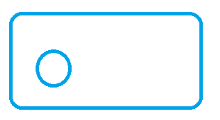 Transmission of genetic material between micro-organisms. (NB. Figure graphics to be further developed with Elsevier illustrator/designer)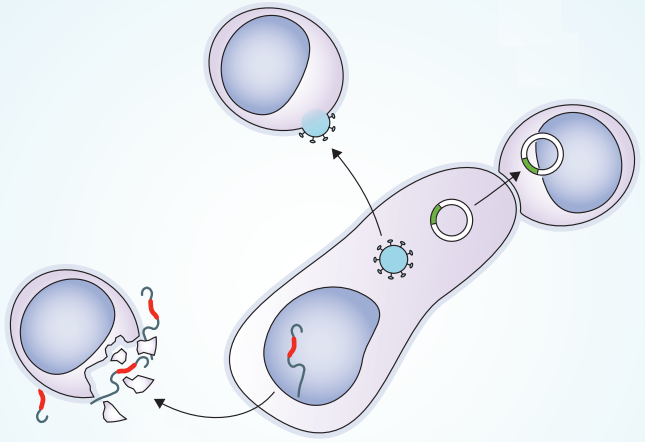 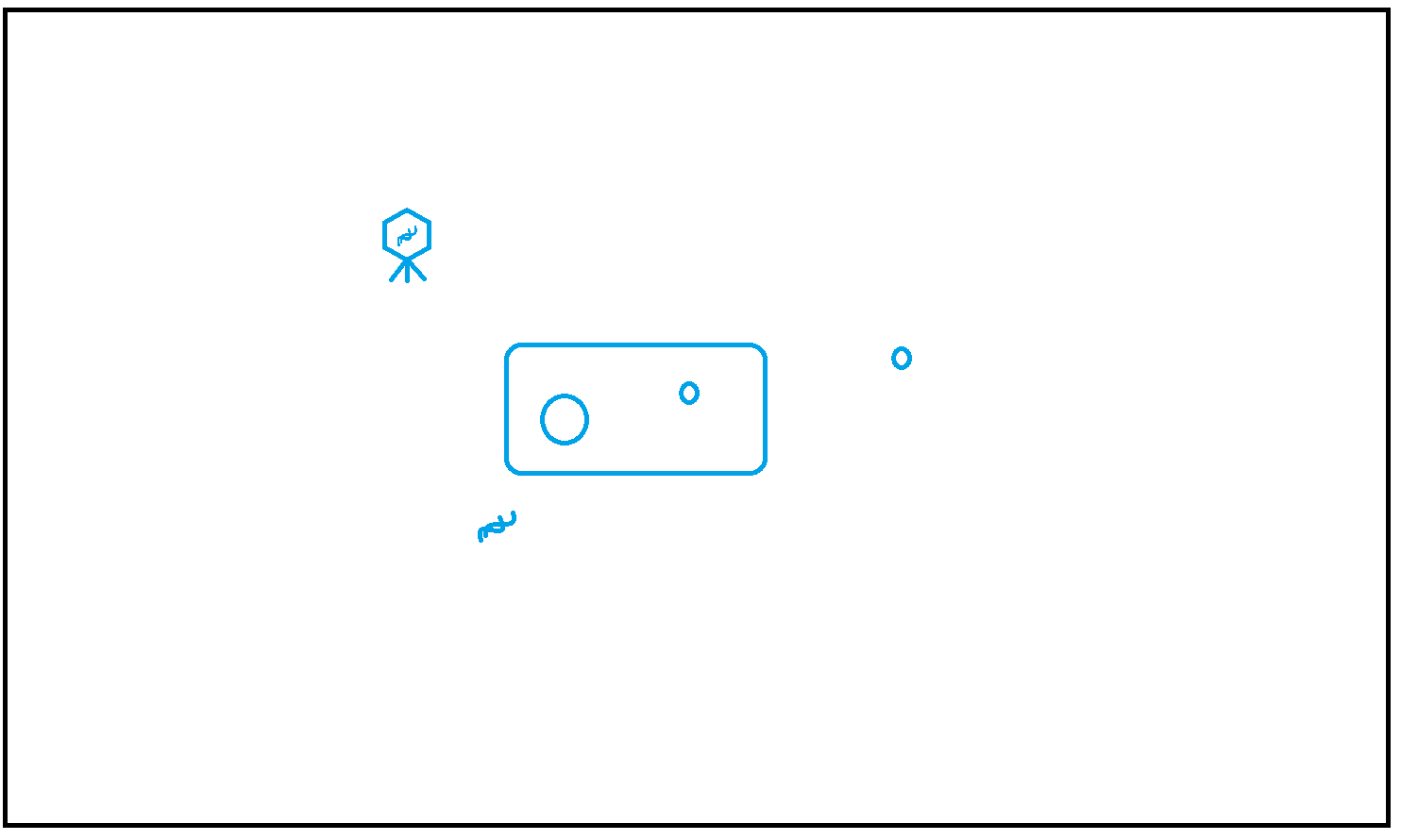 Legend: Genetic material is transferred between micro-organisms through three main routes: transformation, transduction and conjugation. Within this exchanged genetic material can lie resistance mechanisms, and selective pressure can drive resistance potentiation. ESBL=Extended spectrum β-lactamase; DNA=deoxyribonucleic acid. Draft graphic courtesy of Adrian Roots, Elsevier, 2014.Figure 2.Global travel routes and emergence of AMR (NB. Figure graphics to be further developed with Elsevier illustrator/designer)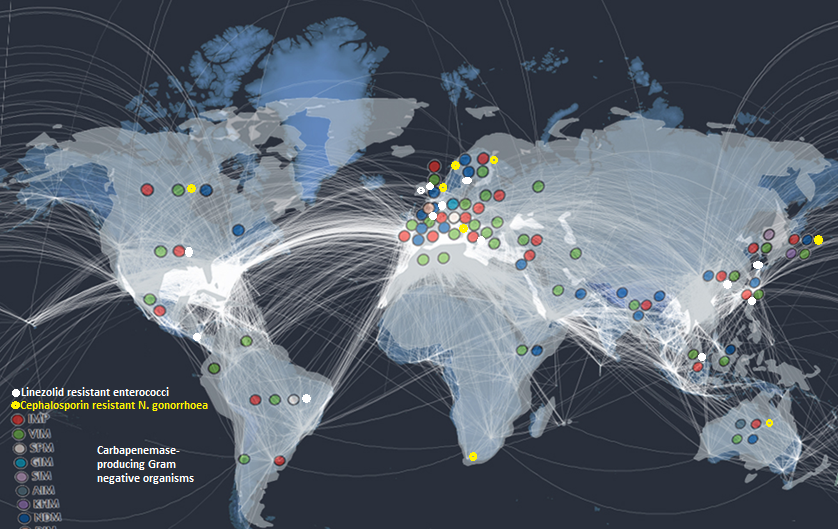 Legend: Whilst ESBL producing Enterobacteriaceae and MRSA are now nearly ubiquitous, certain novel types of resistance, amongst both Gram negative and Gram positive organisms, are of particular concern. Reports of these resistant organisms are widespread, and whilst the mechanisms of human-to-human transmission are likely to be complex, an association with travel might be suspected. Data shown includes metallo-carbapenemase producing Gram negative organisms,52 linezolid resistant enterococci,53 and reported cefixime/ceftriaxone treatment failures for Neisseria gonorrhoea.54 Flight path data developed by Dr Jonathan Read and Professor Tom Solomon, based on the number of commercial flight bookings made (number of travellers may be higher). Figure 3. Role of modifiable drivers towards antimicrobial resistance: a conceptual framework 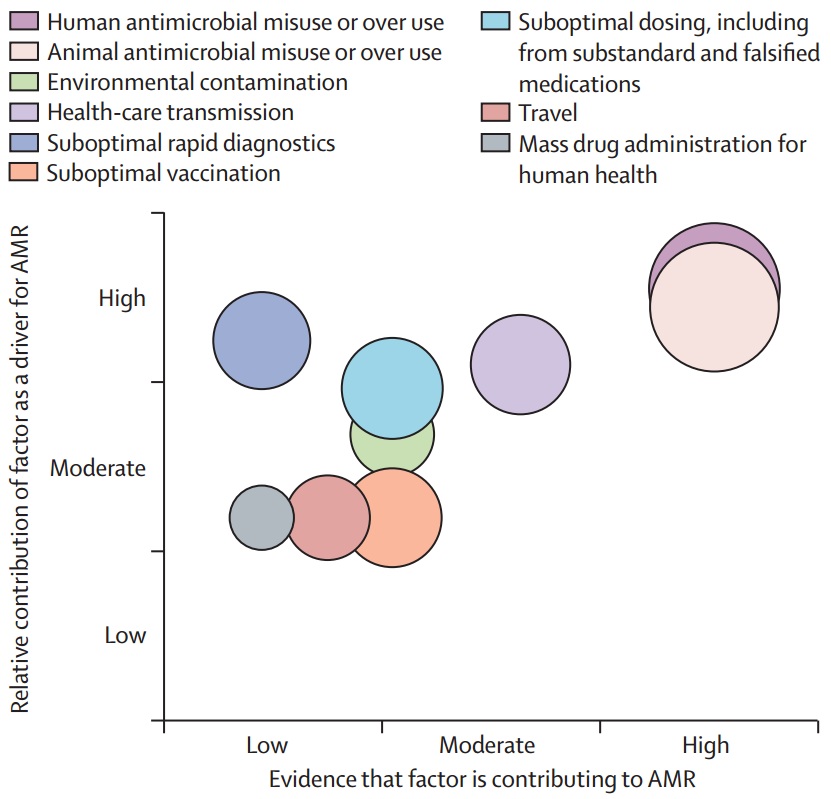 Legend: A hypothetical info-graphic to illustrate the potential contribution of each factor as a driver for AMR, the supporting evidence for each, and potential population affected (diameter of bubble). Created from a two round Delphi method of contributing authors. Factors were identified from review of the national and international AMR policy documents. The GRADE approach was used to identify the quality of the evidence (English language scientific publications (1990-2014) identified from search of “factor” AND “antimicrobial resistance”; where multiple articles on the same topic were identified, the study with the highest GRADE estimate was cited) supporting each driver as being contributory to the rise in antimicrobial resistance (Supplementary Table 2). Relative contribution and potentially affected population based upon consensus expert opinion.Panel 1. Reversibility of antimicrobial resistance following withdrawal of antimicrobial selective pressure in human and animal populations: a complex picture.Panel 2.  Potential approaches to prolong the useful therapeutic life of currently available antimicrobials.